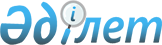 Қазақстан Республикасы Үкіметінің кейбір шешімдерінің күші жойылды деп тану туралыҚазақстан Республикасы Үкіметінің 2022 жылғы 2 маусымдағы № 358 қаулысы.
      Қазақстан Республикасының Үкіметі ҚАУЛЫ ЕТЕДІ:
      1. Осы қаулыға қосымшаға сәйкес Қазақстан Республикасы Үкіметінің кейбір шешімдерінің күші жойылды деп танылсын.
      2. Осы қаулы қол қойылған күнінен бастап қолданысқа енгізіледі. Қазақстан Республикасы Үкіметінің күші жойылған кейбір шешімдерінің тізбесі
      1 "Қазақстан Республикасының аумағындағы халықаралық мамандандырылған көрме объектілерін жобалау және (немесе) салу жөніндегі қызметті жүзеге асыратын ұйымдардың тізбесін бекіту туралы" Қазақстан Республикасы Үкіметінің 2014 жылғы 17 қазандағы № 1107 қаулысы.
      2. "Қазақстан Республикасының аумағындағы халықаралық мамандандырылған көрме объектілерін жобалау және (немесе) салу жөніндегі қызметті жүзеге асыратын ұйымдардың тізбесін бекіту туралы" Қазақстан Республикасы Үкіметінің 2014 жылғы 17 қазандағы № 1107 қаулысына толықтырулар енгізу туралы" Қазақстан Республикасы Үкіметінің 2016 жылғы 20 қаңтардағы № 20 қаулысы.
      3. "Қазақстан Республикасының аумағындағы халықаралық мамандандырылған көрме объектілерін жобалау және (немесе) салу жөніндегі қызметті жүзеге асыратын ұйымдардың тізбесін бекіту туралы" Қазақстан Республикасы Үкіметінің 2014 жылғы 17 қазандағы № 1107 қаулысына толықтырулар енгізу туралы" Қазақстан Республикасы Үкіметінің 2016 жылғы 15 желтоқсандағы № 810 қаулысы.
					© 2012. Қазақстан Республикасы Әділет министрлігінің «Қазақстан Республикасының Заңнама және құқықтық ақпарат институты» ШЖҚ РМК
				
      Қазақстан РеспубликасыныңПремьер-Министрі

Ә. Смайылов          
Қазақстан Республикасы
Үкіметінің
2022 жылғы 2 маусымдағы№ 358 қаулысынақосымша         